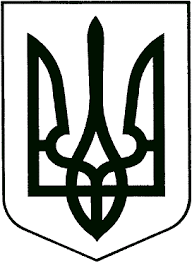 ЗВЯГЕЛЬСЬКА МІСЬКА РАДАРІШЕННЯтридцять дев’ята сесія						        восьмого скликання27.09.2023			                                                            № 1007Про      нагородження       відзнакою Звягельської міської територіальної громади орден „Звягельська доблесть“   Керуючись статтею 25 Закону України „Про місцеве самоврядування в Україні“, враховуючи рішення міської ради від 20.10.2022 № 652 „Про встановлення відзнаки Звягельської міської територіальної громади „Звягельська доблесть“, враховуючи клопотання командира військової частини А 4723 Валерія Кащішина від 22.09.2023  № 9543/54, міська радаВИРІШИЛА: 1. За виявлені мужність і відвагу при захисті Вітчизни, державного суверенітету та територіальної цілісності України нагородити відзнакою Звягельської міської територіальної громади орден „Звягельська доблесть“:1.1. ВОЗНЮКА Михайла Анатолійовича – солдата.1.2. ДИБУ Володимира Анатолійовича – старшого сержанта.1.3. ПАСІЧНИКА Олександра Станіславовича - солдата.1.4. ПЛАТОНОВА Богдана Миколайовича - солдата.1.5. КРАСИЛЬНИКОВА Дмитра Сергійовича – бригадного генерала.1.6. ГУРУ Володимира Віталійовича – полковника.1.7. МАХНОВЕЦЬКОГО Олександра Петровича – молодшого сержанта.1.8. ПРОКОПЕНКА Володимира Онуфрійовича – майора.      2. Начальнику відділу кадрів міської ради Колесник Ж.О. забезпечити оформлення  орденської книжки та урочисте вручення нагород.      3. Контроль за виконанням цього рішення покласти на секретаря міської ради Гвозденко О.В. та керуючого справами виконавчого комітету міської ради Долю О.П.Міський голова							       Микола БОРОВЕЦЬ